KËRKESA PËR PUNËSIMZAHTEV ZA ZAPOSLENJETitullin i vendit të punës/Naziv radnog mesta:____________________________Numri i referencës së vendit të punës/Broj radnog mesta:__________________Ju lutemi përgjigjuni në çdo pyetje qartë dhe plotësisht dhe plotësoni me ngjyrë të kaltër ose të zezë. Aplikacioni duhet të nënshkruhet. Molimo Vas da na svako pitanje odgovorite potpuno.Pišite citko, plavim ili crnim mastilom. Aplikacija mora biti potpisana........................................................................................................................................................................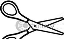 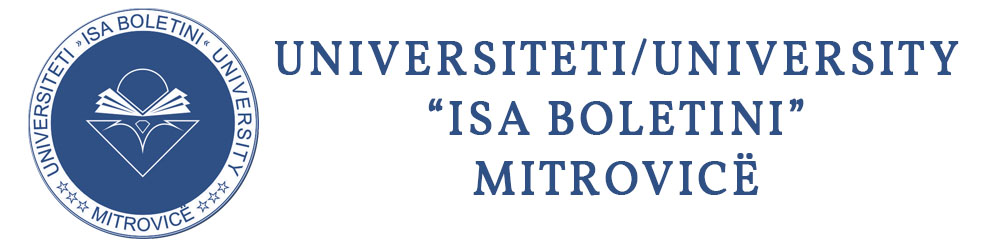 Rr. “Ukshin Kovaçica”, 40 000 Mitrovicë, Republika e Kosovështtp://www.umib.net; Tel: +381-28535725/53572Form. MAP-SHCK-03Obraz. MJU-CSK-03Emri - ImeEmri - ImeMbiemri - PrezimeMbiemri - PrezimeMbiemri - PrezimeMbiemri - PrezimeData e lindjes/Datum   rodjenjaData e lindjes/Datum   rodjenjaGjinia PolGjinia PolGjinia PolGjinia Pol M M MData e lindjes/Datum   rodjenjaData e lindjes/Datum   rodjenjaGjinia PolGjinia PolGjinia PolGjinia Pol F F FVendi lindjes dhe komuna/Mesto  rodjena i opstina Vendi lindjes dhe komuna/Mesto  rodjena i opstina Vendi lindjes dhe komuna/Mesto  rodjena i opstina Vendi lindjes dhe komuna/Mesto  rodjena i opstina Vendi lindjes dhe komuna/Mesto  rodjena i opstina Nr. personal i letërnjoftimit/Lični broj lične karte:Nr. personal i letërnjoftimit/Lični broj lične karte:Nr. personal i letërnjoftimit/Lični broj lične karte:Nr. personal i letërnjoftimit/Lični broj lične karte:Nr. personal i letërnjoftimit/Lični broj lične karte:Gjendja Bracno   stanjestanjeI/e pa martuar   I/e martuar      I/e  Shkurorëzuar   I/e veNeozenjen                         Ozenjen Razveden                           Udovac/aI/e pa martuar   I/e martuar      I/e  Shkurorëzuar   I/e veNeozenjen                         Ozenjen Razveden                           Udovac/aI/e pa martuar   I/e martuar      I/e  Shkurorëzuar   I/e veNeozenjen                         Ozenjen Razveden                           Udovac/aI/e pa martuar   I/e martuar      I/e  Shkurorëzuar   I/e veNeozenjen                         Ozenjen Razveden                           Udovac/aI/e pa martuar   I/e martuar      I/e  Shkurorëzuar   I/e veNeozenjen                         Ozenjen Razveden                           Udovac/aI/e pa martuar   I/e martuar      I/e  Shkurorëzuar   I/e veNeozenjen                         Ozenjen Razveden                           Udovac/aI/e pa martuar   I/e martuar      I/e  Shkurorëzuar   I/e veNeozenjen                         Ozenjen Razveden                           Udovac/aI/e pa martuar   I/e martuar      I/e  Shkurorëzuar   I/e veNeozenjen                         Ozenjen Razveden                           Udovac/aI/e pa martuar   I/e martuar      I/e  Shkurorëzuar   I/e veNeozenjen                         Ozenjen Razveden                           Udovac/aI/e pa martuar   I/e martuar      I/e  Shkurorëzuar   I/e veNeozenjen                         Ozenjen Razveden                           Udovac/aI/e pa martuar   I/e martuar      I/e  Shkurorëzuar   I/e veNeozenjen                         Ozenjen Razveden                           Udovac/aAdresa e tanishme Adresa stanovanjaAdresa e tanishme Adresa stanovanjaAdresa e tanishme Adresa stanovanjaAdresa e përhershme, nëse ndryshon nga tanishmja/Stalna adresa ako nije ista sa sadasnjom Adresa e përhershme, nëse ndryshon nga tanishmja/Stalna adresa ako nije ista sa sadasnjom Adresa e përhershme, nëse ndryshon nga tanishmja/Stalna adresa ako nije ista sa sadasnjom Numri i telefonit/Broj telefona:     Numri i telefonit/Broj telefona:     Numri i telefonit/Broj telefona:     E-mail:      E-mail:      E-mail:      E-mail:      E-mail:      E-mail:      E-mail:      E-mail:      E-mail:      A dëshironi të deklaroheni për përkatësinë etnike, nëse përgjigja është “Po” shënoni cila është përkatësia juaj/Da li hocete da se izjavite o etnickoj pripadnosti, ako odgovor je “Da”, recite koja je vasa etnička pripadnost:      _______________________________________A dëshironi të deklaroheni për përkatësinë etnike, nëse përgjigja është “Po” shënoni cila është përkatësia juaj/Da li hocete da se izjavite o etnickoj pripadnosti, ako odgovor je “Da”, recite koja je vasa etnička pripadnost:      _______________________________________A dëshironi të deklaroheni për përkatësinë etnike, nëse përgjigja është “Po” shënoni cila është përkatësia juaj/Da li hocete da se izjavite o etnickoj pripadnosti, ako odgovor je “Da”, recite koja je vasa etnička pripadnost:      _______________________________________A dëshironi të deklaroheni për përkatësinë etnike, nëse përgjigja është “Po” shënoni cila është përkatësia juaj/Da li hocete da se izjavite o etnickoj pripadnosti, ako odgovor je “Da”, recite koja je vasa etnička pripadnost:      _______________________________________A dëshironi të deklaroheni për përkatësinë etnike, nëse përgjigja është “Po” shënoni cila është përkatësia juaj/Da li hocete da se izjavite o etnickoj pripadnosti, ako odgovor je “Da”, recite koja je vasa etnička pripadnost:      _______________________________________A dëshironi të deklaroheni për përkatësinë etnike, nëse përgjigja është “Po” shënoni cila është përkatësia juaj/Da li hocete da se izjavite o etnickoj pripadnosti, ako odgovor je “Da”, recite koja je vasa etnička pripadnost:      _______________________________________A dëshironi të deklaroheni për përkatësinë etnike, nëse përgjigja është “Po” shënoni cila është përkatësia juaj/Da li hocete da se izjavite o etnickoj pripadnosti, ako odgovor je “Da”, recite koja je vasa etnička pripadnost:      _______________________________________Po    -    DaPo    -    DaPo    -    DaJo     -    NeJo     -    NeSHKOLLIMI. Jepni detaje të plota, titujt e saktë të gradave shkencore / OBRAZOVANJE. Potpuni naziv i stepen školovanjaškolvanjane škole podatke, navedite tacan naziv diplomeSHKOLLIMI. Jepni detaje të plota, titujt e saktë të gradave shkencore / OBRAZOVANJE. Potpuni naziv i stepen školovanjaškolvanjane škole podatke, navedite tacan naziv diplomeSHKOLLIMI. Jepni detaje të plota, titujt e saktë të gradave shkencore / OBRAZOVANJE. Potpuni naziv i stepen školovanjaškolvanjane škole podatke, navedite tacan naziv diplomeSHKOLLIMI. Jepni detaje të plota, titujt e saktë të gradave shkencore / OBRAZOVANJE. Potpuni naziv i stepen školovanjaškolvanjane škole podatke, navedite tacan naziv diplomeSHKOLLIMI. Jepni detaje të plota, titujt e saktë të gradave shkencore / OBRAZOVANJE. Potpuni naziv i stepen školovanjaškolvanjane škole podatke, navedite tacan naziv diplomeSHKOLLIMI. Jepni detaje të plota, titujt e saktë të gradave shkencore / OBRAZOVANJE. Potpuni naziv i stepen školovanjaškolvanjane škole podatke, navedite tacan naziv diplomeSHKOLLIMI. Jepni detaje të plota, titujt e saktë të gradave shkencore / OBRAZOVANJE. Potpuni naziv i stepen školovanjaškolvanjane škole podatke, navedite tacan naziv diplomeSHKOLLIMI. Jepni detaje të plota, titujt e saktë të gradave shkencore / OBRAZOVANJE. Potpuni naziv i stepen školovanjaškolvanjane škole podatke, navedite tacan naziv diplomeSHKOLLIMI. Jepni detaje të plota, titujt e saktë të gradave shkencore / OBRAZOVANJE. Potpuni naziv i stepen školovanjaškolvanjane škole podatke, navedite tacan naziv diplomeSHKOLLIMI. Jepni detaje të plota, titujt e saktë të gradave shkencore / OBRAZOVANJE. Potpuni naziv i stepen školovanjaškolvanjane škole podatke, navedite tacan naziv diplomeSHKOLLIMI. Jepni detaje të plota, titujt e saktë të gradave shkencore / OBRAZOVANJE. Potpuni naziv i stepen školovanjaškolvanjane škole podatke, navedite tacan naziv diplomeSHKOLLIMI. Jepni detaje të plota, titujt e saktë të gradave shkencore / OBRAZOVANJE. Potpuni naziv i stepen školovanjaškolvanjane škole podatke, navedite tacan naziv diplomeUniversiteti /UniverzitetUniversiteti /UniverzitetUniversiteti /UniverzitetUniversiteti /UniverzitetEmri dhe vendi i institucionit/Ime i lokacija InstitucijeEmri dhe vendi i institucionit/Ime i lokacija InstitucijeEmri dhe vendi i institucionit/Ime i lokacija InstitucijeEmri dhe vendi i institucionit/Ime i lokacija InstitucijeVijimi /PohadjanjeVijimi /PohadjanjeVijimi /PohadjanjeVijimi /PohadjanjeTitujt,nderimet akademike Diplome,akedems ko priznanjeTitujt,nderimet akademike Diplome,akedems ko priznanjeTitujt,nderimet akademike Diplome,akedems ko priznanjeDrejtimi i studimeve Odsek studijaEmri dhe vendi i institucionit/Ime i lokacija InstitucijeEmri dhe vendi i institucionit/Ime i lokacija InstitucijeEmri dhe vendi i institucionit/Ime i lokacija InstitucijeEmri dhe vendi i institucionit/Ime i lokacija InstitucijePrej - OdPrej - OdDeri - DoDeri - DoTitujt,nderimet akademike Diplome,akedems ko priznanjeTitujt,nderimet akademike Diplome,akedems ko priznanjeTitujt,nderimet akademike Diplome,akedems ko priznanjeDrejtimi i studimeve Odsek studijaShkolla e mesme ose shkollim tjetër i mesëm/Srednja skola ili drugo srednje obrazovanjeShkolla e mesme ose shkollim tjetër i mesëm/Srednja skola ili drugo srednje obrazovanjeShkolla e mesme ose shkollim tjetër i mesëm/Srednja skola ili drugo srednje obrazovanjeShkolla e mesme ose shkollim tjetër i mesëm/Srednja skola ili drugo srednje obrazovanjeShkolla e mesme ose shkollim tjetër i mesëm/Srednja skola ili drugo srednje obrazovanjeShkolla e mesme ose shkollim tjetër i mesëm/Srednja skola ili drugo srednje obrazovanjeShkolla e mesme ose shkollim tjetër i mesëm/Srednja skola ili drugo srednje obrazovanjeShkolla e mesme ose shkollim tjetër i mesëm/Srednja skola ili drugo srednje obrazovanjeShkolla e mesme ose shkollim tjetër i mesëm/Srednja skola ili drugo srednje obrazovanjeShkolla e mesme ose shkollim tjetër i mesëm/Srednja skola ili drugo srednje obrazovanjeShkolla e mesme ose shkollim tjetër i mesëm/Srednja skola ili drugo srednje obrazovanjeShkolla e mesme ose shkollim tjetër i mesëm/Srednja skola ili drugo srednje obrazovanjeShkolla e mesme ose shkollim tjetër i mesëm/Srednja skola ili drugo srednje obrazovanjeShkolla e mesme ose shkollim tjetër i mesëm/Srednja skola ili drugo srednje obrazovanjeEmri dhe vendi i institucionitIme i lokacija institucijeEmri dhe vendi i institucionitIme i lokacija institucije        Vijimi - Podjana        Vijimi - Podjana        Vijimi - Podjana        Vijimi - Podjana        Vijimi - Podjana        Vijimi - Podjana        Vijimi - PodjanaCertifikata ose diploma e  fituar Dobijeni certikati ili diplomeCertifikata ose diploma e  fituar Dobijeni certikati ili diplomeCertifikata ose diploma e  fituar Dobijeni certikati ili diplomeCertifikata ose diploma e  fituar Dobijeni certikati ili diplomeCertifikata ose diploma e  fituar Dobijeni certikati ili diplomeEmri dhe vendi i institucionitIme i lokacija institucijeEmri dhe vendi i institucionitIme i lokacija institucijePrej - OdPrej - OdPrej - OdDeri - DoDeri - DoDeri - DoDeri - DoShkollomi ose trajnimet tjera profesionale/Obrazovanje i ostale profesionalne kvalifikacije:Shkollomi ose trajnimet tjera profesionale/Obrazovanje i ostale profesionalne kvalifikacije:Shkollomi ose trajnimet tjera profesionale/Obrazovanje i ostale profesionalne kvalifikacije:Shkollomi ose trajnimet tjera profesionale/Obrazovanje i ostale profesionalne kvalifikacije:Shkollomi ose trajnimet tjera profesionale/Obrazovanje i ostale profesionalne kvalifikacije:Shkollomi ose trajnimet tjera profesionale/Obrazovanje i ostale profesionalne kvalifikacije:Shkollomi ose trajnimet tjera profesionale/Obrazovanje i ostale profesionalne kvalifikacije:Shkollomi ose trajnimet tjera profesionale/Obrazovanje i ostale profesionalne kvalifikacije:Shkollomi ose trajnimet tjera profesionale/Obrazovanje i ostale profesionalne kvalifikacije:Shkollomi ose trajnimet tjera profesionale/Obrazovanje i ostale profesionalne kvalifikacije:Shkollomi ose trajnimet tjera profesionale/Obrazovanje i ostale profesionalne kvalifikacije:Shkollomi ose trajnimet tjera profesionale/Obrazovanje i ostale profesionalne kvalifikacije:Shkollomi ose trajnimet tjera profesionale/Obrazovanje i ostale profesionalne kvalifikacije:Shkollomi ose trajnimet tjera profesionale/Obrazovanje i ostale profesionalne kvalifikacije:Emri dhe vendi i institucionitIme i mesto institucijeLloji -VrstaLloji -VrstaLloji -VrstaLloji -VrstaLloji -VrstaLloji -VrstaPrej-OdPrej-OdPrej-OdPrej-OdDeri-DoDeri-DoCertifikata ose diploma e fituar/ Dobijene diplome  ili uverenja Përvoja e punës (duke filluar nga ajo e fundit), të jepen detaje të plota dhe të qarta. Radno iskustvo (poceti sa naj skorijim), iznesite potpune i jasne podatke.Përvoja e punës (duke filluar nga ajo e fundit), të jepen detaje të plota dhe të qarta. Radno iskustvo (poceti sa naj skorijim), iznesite potpune i jasne podatke.Përvoja e punës (duke filluar nga ajo e fundit), të jepen detaje të plota dhe të qarta. Radno iskustvo (poceti sa naj skorijim), iznesite potpune i jasne podatke.Përvoja e punës (duke filluar nga ajo e fundit), të jepen detaje të plota dhe të qarta. Radno iskustvo (poceti sa naj skorijim), iznesite potpune i jasne podatke.Përvoja e punës (duke filluar nga ajo e fundit), të jepen detaje të plota dhe të qarta. Radno iskustvo (poceti sa naj skorijim), iznesite potpune i jasne podatke.Përvoja e punës (duke filluar nga ajo e fundit), të jepen detaje të plota dhe të qarta. Radno iskustvo (poceti sa naj skorijim), iznesite potpune i jasne podatke.Përvoja e punës (duke filluar nga ajo e fundit), të jepen detaje të plota dhe të qarta. Radno iskustvo (poceti sa naj skorijim), iznesite potpune i jasne podatke.Përvoja e punës (duke filluar nga ajo e fundit), të jepen detaje të plota dhe të qarta. Radno iskustvo (poceti sa naj skorijim), iznesite potpune i jasne podatke.Përvoja e punës (duke filluar nga ajo e fundit), të jepen detaje të plota dhe të qarta. Radno iskustvo (poceti sa naj skorijim), iznesite potpune i jasne podatke.Përvoja e punës (duke filluar nga ajo e fundit), të jepen detaje të plota dhe të qarta. Radno iskustvo (poceti sa naj skorijim), iznesite potpune i jasne podatke.Përvoja e punës (duke filluar nga ajo e fundit), të jepen detaje të plota dhe të qarta. Radno iskustvo (poceti sa naj skorijim), iznesite potpune i jasne podatke.Përvoja e punës (duke filluar nga ajo e fundit), të jepen detaje të plota dhe të qarta. Radno iskustvo (poceti sa naj skorijim), iznesite potpune i jasne podatke.Përvoja e punës (duke filluar nga ajo e fundit), të jepen detaje të plota dhe të qarta. Radno iskustvo (poceti sa naj skorijim), iznesite potpune i jasne podatke.Përvoja e punës (duke filluar nga ajo e fundit), të jepen detaje të plota dhe të qarta. Radno iskustvo (poceti sa naj skorijim), iznesite potpune i jasne podatke.Titulli i vendit të punës/Naziv radnog mestaTitulli i vendit të punës/Naziv radnog mestaTitulli i vendit të punës/Naziv radnog mestaPrej - OdPrej - OdDeri - DoDeri - DoDeri - DoDeri - DoEmri mbikëqyrësit - Ime nadzornikanadzornikaEmri mbikëqyrësit - Ime nadzornikanadzornikaEmri mbikëqyrësit - Ime nadzornikanadzornikaEmri mbikëqyrësit - Ime nadzornikanadzornikaEmri mbikëqyrësit - Ime nadzornikanadzornikaEmri mbikëqyrësit - Ime nadzornikanadzornikaEmri mbikëqyrësit - Ime nadzornikanadzornikaEmri mbikëqyrësit - Ime nadzornikanadzornikaEmri i punëdhënësitIme poslodavcaEmri i punëdhënësitIme poslodavcaAdresa e punëdhënësitAdresa poslodavcaAdresa e punëdhënësitAdresa poslodavcaNumri dhe lloji i personelit nën mbikëqyrje/Broj i vrsta personala pod nadzorom Numri dhe lloji i personelit nën mbikëqyrje/Broj i vrsta personala pod nadzorom Arsyete largimit nga vendi i punës/Razlog za napustanje radnog mesta Arsyete largimit nga vendi i punës/Razlog za napustanje radnog mesta Përshkrimi i detyrave të punës/Opis radnih zadataka Përshkrimi i detyrave të punës/Opis radnih zadataka Përshkrimi i detyrave të punës/Opis radnih zadataka Përshkrimi i detyrave të punës/Opis radnih zadataka Përshkrimi i detyrave të punës/Opis radnih zadataka Përshkrimi i detyrave të punës/Opis radnih zadataka Përshkrimi i detyrave të punës/Opis radnih zadataka Përshkrimi i detyrave të punës/Opis radnih zadataka Përshkrimi i detyrave të punës/Opis radnih zadataka Përshkrimi i detyrave të punës/Opis radnih zadataka Përshkrimi i detyrave të punës/Opis radnih zadataka Përshkrimi i detyrave të punës/Opis radnih zadataka Përshkrimi i detyrave të punës/Opis radnih zadataka Përshkrimi i detyrave të punës/Opis radnih zadataka Përshkrimi i detyrave/Opis zadataka:      Përshkrimi i detyrave/Opis zadataka:      Përshkrimi i detyrave/Opis zadataka:      Përshkrimi i detyrave/Opis zadataka:      Përshkrimi i detyrave/Opis zadataka:      Përshkrimi i detyrave/Opis zadataka:      Përshkrimi i detyrave/Opis zadataka:      Përshkrimi i detyrave/Opis zadataka:      Përshkrimi i detyrave/Opis zadataka:      Përshkrimi i detyrave/Opis zadataka:      Përshkrimi i detyrave/Opis zadataka:      Përshkrimi i detyrave/Opis zadataka:      Përshkrimi i detyrave/Opis zadataka:      Përshkrimi i detyrave/Opis zadataka:      Titulli i vendit të punës/Naziv radnog mestaTitulli i vendit të punës/Naziv radnog mestaTitulli i vendit të punës/Naziv radnog mestaPrej - OdPrej - OdDeri - DoDeri - DoDeri - DoDeri - DoEmri mbikëqyrësit - Ime nadzornikanadzornikaEmri mbikëqyrësit - Ime nadzornikanadzornikaEmri mbikëqyrësit - Ime nadzornikanadzornikaEmri mbikëqyrësit - Ime nadzornikanadzornikaEmri mbikëqyrësit - Ime nadzornikanadzornikaEmri mbikëqyrësit - Ime nadzornikanadzornikaEmri mbikëqyrësit - Ime nadzornikanadzornikaEmri mbikëqyrësit - Ime nadzornikanadzornikaEmri i punëdhënësit Ime poslodavcaEmri i punëdhënësit Ime poslodavcaAdresa e punëdhënësitAdresa poslodavcaAdresa e punëdhënësitAdresa poslodavcaNumri dhe lloji i personelit nën mbikëqyrje/Razlog za napustanje radnog mestaNumri dhe lloji i personelit nën mbikëqyrje/Razlog za napustanje radnog mestaArsyet e largimit/razlog za napustanje Arsyet e largimit/razlog za napustanje Përshkrimi i detyrave të punës - Opis radnih zadatakaPërshkrimi i detyrave të punës - Opis radnih zadatakaPërshkrimi i detyrave të punës - Opis radnih zadatakaPërshkrimi i detyrave të punës - Opis radnih zadatakaPërshkrimi i detyrave të punës - Opis radnih zadatakaPërshkrimi i detyrave të punës - Opis radnih zadatakaPërshkrimi i detyrave të punës - Opis radnih zadatakaPërshkrimi i detyrave të punës - Opis radnih zadatakaPërshkrimi i detyrave të punës - Opis radnih zadatakaPërshkrimi i detyrave të punës - Opis radnih zadatakaPërshkrimi i detyrave të punës - Opis radnih zadatakaPërshkrimi i detyrave të punës - Opis radnih zadatakaPërshkrimi i detyrave të punës - Opis radnih zadatakaPërshkrimi i detyrave të punës - Opis radnih zadatakaPërshkrimi i detyrave/Opis zadataka:      Përshkrimi i detyrave/Opis zadataka:      Përshkrimi i detyrave/Opis zadataka:      Përshkrimi i detyrave/Opis zadataka:      Përshkrimi i detyrave/Opis zadataka:      Përshkrimi i detyrave/Opis zadataka:      Përshkrimi i detyrave/Opis zadataka:      Përshkrimi i detyrave/Opis zadataka:      Përshkrimi i detyrave/Opis zadataka:      Përshkrimi i detyrave/Opis zadataka:      Përshkrimi i detyrave/Opis zadataka:      Përshkrimi i detyrave/Opis zadataka:      Përshkrimi i detyrave/Opis zadataka:      Përshkrimi i detyrave/Opis zadataka:      Titulli i vendit të punës/Naziv radnog mestaTitulli i vendit të punës/Naziv radnog mestaTitulli i vendit të punës/Naziv radnog mestaPrej - OdPrej - OdDeri - DoDeri - DoDeri - DoDeri - DoEmri mbikëqyrësit - Ime nadzornikanadzornikaEmri mbikëqyrësit - Ime nadzornikanadzornikaEmri mbikëqyrësit - Ime nadzornikanadzornikaEmri mbikëqyrësit - Ime nadzornikanadzornikaEmri mbikëqyrësit - Ime nadzornikanadzornikaEmri mbikëqyrësit - Ime nadzornikanadzornikaEmri mbikëqyrësit - Ime nadzornikanadzornikaEmri mbikëqyrësit - Ime nadzornikanadzornikaEmri i punëdhënësitIme poslodavcaEmri i punëdhënësitIme poslodavcaAdresa e punëdhënësit Adresa poslodavcaAdresa e punëdhënësit Adresa poslodavcaNumri dhe lloji i personelit nën mbikëqyrje/Broj i vrsta personala pod nadzoromNumri dhe lloji i personelit nën mbikëqyrje/Broj i vrsta personala pod nadzoromArsyet e largimit/razlog za napustanje Arsyet e largimit/razlog za napustanje Përshkrimi i detyrave të punës – Opis radnih zadatakaPërshkrimi i detyrave të punës – Opis radnih zadatakaPërshkrimi i detyrave të punës – Opis radnih zadatakaPërshkrimi i detyrave të punës – Opis radnih zadatakaPërshkrimi i detyrave të punës – Opis radnih zadatakaPërshkrimi i detyrave të punës – Opis radnih zadatakaPërshkrimi i detyrave të punës – Opis radnih zadatakaPërshkrimi i detyrave të punës – Opis radnih zadatakaPërshkrimi i detyrave të punës – Opis radnih zadatakaPërshkrimi i detyrave të punës – Opis radnih zadatakaPërshkrimi i detyrave të punës – Opis radnih zadatakaPërshkrimi i detyrave të punës – Opis radnih zadatakaPërshkrimi i detyrave të punës – Opis radnih zadatakaPërshkrimi i detyrave të punës – Opis radnih zadatakaPërshkrimi i detyrave/ Opis zadataka:     Përshkrimi i detyrave/ Opis zadataka:     Përshkrimi i detyrave/ Opis zadataka:     Përshkrimi i detyrave/ Opis zadataka:     Përshkrimi i detyrave/ Opis zadataka:     Përshkrimi i detyrave/ Opis zadataka:     Përshkrimi i detyrave/ Opis zadataka:     Përshkrimi i detyrave/ Opis zadataka:     Përshkrimi i detyrave/ Opis zadataka:     Përshkrimi i detyrave/ Opis zadataka:     Përshkrimi i detyrave/ Opis zadataka:     Përshkrimi i detyrave/ Opis zadataka:     Përshkrimi i detyrave/ Opis zadataka:     Përshkrimi i detyrave/ Opis zadataka:     Përdorë  letër  tjetër  nëse  ka  nevojë/Ako je potrebno upotrebite  dodatne  papirePërdorë  letër  tjetër  nëse  ka  nevojë/Ako je potrebno upotrebite  dodatne  papirePërdorë  letër  tjetër  nëse  ka  nevojë/Ako je potrebno upotrebite  dodatne  papirePërdorë  letër  tjetër  nëse  ka  nevojë/Ako je potrebno upotrebite  dodatne  papirePërdorë  letër  tjetër  nëse  ka  nevojë/Ako je potrebno upotrebite  dodatne  papirePërdorë  letër  tjetër  nëse  ka  nevojë/Ako je potrebno upotrebite  dodatne  papirePërdorë  letër  tjetër  nëse  ka  nevojë/Ako je potrebno upotrebite  dodatne  papirePërdorë  letër  tjetër  nëse  ka  nevojë/Ako je potrebno upotrebite  dodatne  papirePërdorë  letër  tjetër  nëse  ka  nevojë/Ako je potrebno upotrebite  dodatne  papirePërdorë  letër  tjetër  nëse  ka  nevojë/Ako je potrebno upotrebite  dodatne  papirePërdorë  letër  tjetër  nëse  ka  nevojë/Ako je potrebno upotrebite  dodatne  papirePërdorë  letër  tjetër  nëse  ka  nevojë/Ako je potrebno upotrebite  dodatne  papirePërdorë  letër  tjetër  nëse  ka  nevojë/Ako je potrebno upotrebite  dodatne  papirePërdorë  letër  tjetër  nëse  ka  nevojë/Ako je potrebno upotrebite  dodatne  papireA keni qenë ndonjë herë të dënuar më tepër se gjashtë muaj Da li ste bili osudjivani vise od sest meseciA keni qenë ndonjë herë të dënuar më tepër se gjashtë muaj Da li ste bili osudjivani vise od sest meseciA keni qenë ndonjë herë të dënuar më tepër se gjashtë muaj Da li ste bili osudjivani vise od sest meseciA keni qenë ndonjë herë të dënuar më tepër se gjashtë muaj Da li ste bili osudjivani vise od sest meseciA keni qenë ndonjë herë të dënuar më tepër se gjashtë muaj Da li ste bili osudjivani vise od sest meseciA keni qenë ndonjë herë të dënuar më tepër se gjashtë muaj Da li ste bili osudjivani vise od sest meseciA keni qenë ndonjë herë të dënuar më tepër se gjashtë muaj Da li ste bili osudjivani vise od sest meseciA keni qenë ndonjë herë të dënuar më tepër se gjashtë muaj Da li ste bili osudjivani vise od sest meseciPo   -  DaPo   -  DaPo   -  DaPo   -  DaJo  -  NeJo  -  NeShënoni detajet e aftësive tjera të cilat i keni dhe mund të shërbejnë për postin e aplikuar/Navedite podaci drugim vestinama a koje mogu biti potrebno za trazeno radno mesto:Shënoni detajet e aftësive tjera të cilat i keni dhe mund të shërbejnë për postin e aplikuar/Navedite podaci drugim vestinama a koje mogu biti potrebno za trazeno radno mesto:Shënoni detajet e aftësive tjera të cilat i keni dhe mund të shërbejnë për postin e aplikuar/Navedite podaci drugim vestinama a koje mogu biti potrebno za trazeno radno mesto:Shënoni detajet e aftësive tjera të cilat i keni dhe mund të shërbejnë për postin e aplikuar/Navedite podaci drugim vestinama a koje mogu biti potrebno za trazeno radno mesto:Shënoni detajet e aftësive tjera të cilat i keni dhe mund të shërbejnë për postin e aplikuar/Navedite podaci drugim vestinama a koje mogu biti potrebno za trazeno radno mesto:Shënoni detajet e aftësive tjera të cilat i keni dhe mund të shërbejnë për postin e aplikuar/Navedite podaci drugim vestinama a koje mogu biti potrebno za trazeno radno mesto:Shënoni detajet e aftësive tjera të cilat i keni dhe mund të shërbejnë për postin e aplikuar/Navedite podaci drugim vestinama a koje mogu biti potrebno za trazeno radno mesto:Shënoni detajet e aftësive tjera të cilat i keni dhe mund të shërbejnë për postin e aplikuar/Navedite podaci drugim vestinama a koje mogu biti potrebno za trazeno radno mesto:Shënoni detajet e aftësive tjera të cilat i keni dhe mund të shërbejnë për postin e aplikuar/Navedite podaci drugim vestinama a koje mogu biti potrebno za trazeno radno mesto:Shënoni detajet e aftësive tjera të cilat i keni dhe mund të shërbejnë për postin e aplikuar/Navedite podaci drugim vestinama a koje mogu biti potrebno za trazeno radno mesto:Shënoni detajet e aftësive tjera të cilat i keni dhe mund të shërbejnë për postin e aplikuar/Navedite podaci drugim vestinama a koje mogu biti potrebno za trazeno radno mesto:Shënoni detajet e aftësive tjera të cilat i keni dhe mund të shërbejnë për postin e aplikuar/Navedite podaci drugim vestinama a koje mogu biti potrebno za trazeno radno mesto:Shënoni detajet e aftësive tjera të cilat i keni dhe mund të shërbejnë për postin e aplikuar/Navedite podaci drugim vestinama a koje mogu biti potrebno za trazeno radno mesto:Shënoni detajet e aftësive tjera të cilat i keni dhe mund të shërbejnë për postin e aplikuar/Navedite podaci drugim vestinama a koje mogu biti potrebno za trazeno radno mesto:Shënoni arsyet për aplikimin në pozitën përkatëse, pritjet nga vendi i punës dhe qëllimet e karrierës/Navedite razlog za odredjenu poziciju , ocekivanja od radnog mesta i ciljevi karijere  Shënoni arsyet për aplikimin në pozitën përkatëse, pritjet nga vendi i punës dhe qëllimet e karrierës/Navedite razlog za odredjenu poziciju , ocekivanja od radnog mesta i ciljevi karijere  Shënoni arsyet për aplikimin në pozitën përkatëse, pritjet nga vendi i punës dhe qëllimet e karrierës/Navedite razlog za odredjenu poziciju , ocekivanja od radnog mesta i ciljevi karijere  Shënoni arsyet për aplikimin në pozitën përkatëse, pritjet nga vendi i punës dhe qëllimet e karrierës/Navedite razlog za odredjenu poziciju , ocekivanja od radnog mesta i ciljevi karijere  Shënoni arsyet për aplikimin në pozitën përkatëse, pritjet nga vendi i punës dhe qëllimet e karrierës/Navedite razlog za odredjenu poziciju , ocekivanja od radnog mesta i ciljevi karijere  Shënoni arsyet për aplikimin në pozitën përkatëse, pritjet nga vendi i punës dhe qëllimet e karrierës/Navedite razlog za odredjenu poziciju , ocekivanja od radnog mesta i ciljevi karijere  Shënoni arsyet për aplikimin në pozitën përkatëse, pritjet nga vendi i punës dhe qëllimet e karrierës/Navedite razlog za odredjenu poziciju , ocekivanja od radnog mesta i ciljevi karijere  Shënoni arsyet për aplikimin në pozitën përkatëse, pritjet nga vendi i punës dhe qëllimet e karrierës/Navedite razlog za odredjenu poziciju , ocekivanja od radnog mesta i ciljevi karijere  Shënoni arsyet për aplikimin në pozitën përkatëse, pritjet nga vendi i punës dhe qëllimet e karrierës/Navedite razlog za odredjenu poziciju , ocekivanja od radnog mesta i ciljevi karijere  Shënoni arsyet për aplikimin në pozitën përkatëse, pritjet nga vendi i punës dhe qëllimet e karrierës/Navedite razlog za odredjenu poziciju , ocekivanja od radnog mesta i ciljevi karijere  Shënoni arsyet për aplikimin në pozitën përkatëse, pritjet nga vendi i punës dhe qëllimet e karrierës/Navedite razlog za odredjenu poziciju , ocekivanja od radnog mesta i ciljevi karijere  Shënoni arsyet për aplikimin në pozitën përkatëse, pritjet nga vendi i punës dhe qëllimet e karrierës/Navedite razlog za odredjenu poziciju , ocekivanja od radnog mesta i ciljevi karijere  Shënoni arsyet për aplikimin në pozitën përkatëse, pritjet nga vendi i punës dhe qëllimet e karrierës/Navedite razlog za odredjenu poziciju , ocekivanja od radnog mesta i ciljevi karijere  Shënoni arsyet për aplikimin në pozitën përkatëse, pritjet nga vendi i punës dhe qëllimet e karrierës/Navedite razlog za odredjenu poziciju , ocekivanja od radnog mesta i ciljevi karijere  REFERENCAT: Shënoni dy persona të cilët e njohin karakterin dhe kualifikimet e juaja. Të mos jenë të afërm apo mbikëqyrës nga puna juaj e kaluar.PREPORUKE: Navedite dve osobekoji znaju za vas karakter i kvalifikacije. Da nisu u srodsvu niti predpostavleni, iz predhodnog radnog mesta.REFERENCAT: Shënoni dy persona të cilët e njohin karakterin dhe kualifikimet e juaja. Të mos jenë të afërm apo mbikëqyrës nga puna juaj e kaluar.PREPORUKE: Navedite dve osobekoji znaju za vas karakter i kvalifikacije. Da nisu u srodsvu niti predpostavleni, iz predhodnog radnog mesta.REFERENCAT: Shënoni dy persona të cilët e njohin karakterin dhe kualifikimet e juaja. Të mos jenë të afërm apo mbikëqyrës nga puna juaj e kaluar.PREPORUKE: Navedite dve osobekoji znaju za vas karakter i kvalifikacije. Da nisu u srodsvu niti predpostavleni, iz predhodnog radnog mesta.REFERENCAT: Shënoni dy persona të cilët e njohin karakterin dhe kualifikimet e juaja. Të mos jenë të afërm apo mbikëqyrës nga puna juaj e kaluar.PREPORUKE: Navedite dve osobekoji znaju za vas karakter i kvalifikacije. Da nisu u srodsvu niti predpostavleni, iz predhodnog radnog mesta.REFERENCAT: Shënoni dy persona të cilët e njohin karakterin dhe kualifikimet e juaja. Të mos jenë të afërm apo mbikëqyrës nga puna juaj e kaluar.PREPORUKE: Navedite dve osobekoji znaju za vas karakter i kvalifikacije. Da nisu u srodsvu niti predpostavleni, iz predhodnog radnog mesta.REFERENCAT: Shënoni dy persona të cilët e njohin karakterin dhe kualifikimet e juaja. Të mos jenë të afërm apo mbikëqyrës nga puna juaj e kaluar.PREPORUKE: Navedite dve osobekoji znaju za vas karakter i kvalifikacije. Da nisu u srodsvu niti predpostavleni, iz predhodnog radnog mesta.REFERENCAT: Shënoni dy persona të cilët e njohin karakterin dhe kualifikimet e juaja. Të mos jenë të afërm apo mbikëqyrës nga puna juaj e kaluar.PREPORUKE: Navedite dve osobekoji znaju za vas karakter i kvalifikacije. Da nisu u srodsvu niti predpostavleni, iz predhodnog radnog mesta.REFERENCAT: Shënoni dy persona të cilët e njohin karakterin dhe kualifikimet e juaja. Të mos jenë të afërm apo mbikëqyrës nga puna juaj e kaluar.PREPORUKE: Navedite dve osobekoji znaju za vas karakter i kvalifikacije. Da nisu u srodsvu niti predpostavleni, iz predhodnog radnog mesta.REFERENCAT: Shënoni dy persona të cilët e njohin karakterin dhe kualifikimet e juaja. Të mos jenë të afërm apo mbikëqyrës nga puna juaj e kaluar.PREPORUKE: Navedite dve osobekoji znaju za vas karakter i kvalifikacije. Da nisu u srodsvu niti predpostavleni, iz predhodnog radnog mesta.REFERENCAT: Shënoni dy persona të cilët e njohin karakterin dhe kualifikimet e juaja. Të mos jenë të afërm apo mbikëqyrës nga puna juaj e kaluar.PREPORUKE: Navedite dve osobekoji znaju za vas karakter i kvalifikacije. Da nisu u srodsvu niti predpostavleni, iz predhodnog radnog mesta.REFERENCAT: Shënoni dy persona të cilët e njohin karakterin dhe kualifikimet e juaja. Të mos jenë të afërm apo mbikëqyrës nga puna juaj e kaluar.PREPORUKE: Navedite dve osobekoji znaju za vas karakter i kvalifikacije. Da nisu u srodsvu niti predpostavleni, iz predhodnog radnog mesta.REFERENCAT: Shënoni dy persona të cilët e njohin karakterin dhe kualifikimet e juaja. Të mos jenë të afërm apo mbikëqyrës nga puna juaj e kaluar.PREPORUKE: Navedite dve osobekoji znaju za vas karakter i kvalifikacije. Da nisu u srodsvu niti predpostavleni, iz predhodnog radnog mesta.REFERENCAT: Shënoni dy persona të cilët e njohin karakterin dhe kualifikimet e juaja. Të mos jenë të afërm apo mbikëqyrës nga puna juaj e kaluar.PREPORUKE: Navedite dve osobekoji znaju za vas karakter i kvalifikacije. Da nisu u srodsvu niti predpostavleni, iz predhodnog radnog mesta.REFERENCAT: Shënoni dy persona të cilët e njohin karakterin dhe kualifikimet e juaja. Të mos jenë të afërm apo mbikëqyrës nga puna juaj e kaluar.PREPORUKE: Navedite dve osobekoji znaju za vas karakter i kvalifikacije. Da nisu u srodsvu niti predpostavleni, iz predhodnog radnog mesta.Emri i plotë - Puno imeEmri i plotë - Puno imeEmri i plotë - Puno imeEmri i plotë - Puno imeAdresaAdresaAdresaAdresaAdresaAdresaProfesioni - ZanimanjeProfesioni - ZanimanjeProfesioni - ZanimanjeProfesioni - ZanimanjeGarantoj se kam dhënë informacione të vërteta, korrekte dhe komplete në këtë formular.
Potvrdjujem da sam dao/dala istinite, tacne i potpune informacije________________________                                                          __________________           Nënshkrimi – Potpis                                                    Data – DatumGarantoj se kam dhënë informacione të vërteta, korrekte dhe komplete në këtë formular.
Potvrdjujem da sam dao/dala istinite, tacne i potpune informacije________________________                                                          __________________           Nënshkrimi – Potpis                                                    Data – DatumGarantoj se kam dhënë informacione të vërteta, korrekte dhe komplete në këtë formular.
Potvrdjujem da sam dao/dala istinite, tacne i potpune informacije________________________                                                          __________________           Nënshkrimi – Potpis                                                    Data – DatumGarantoj se kam dhënë informacione të vërteta, korrekte dhe komplete në këtë formular.
Potvrdjujem da sam dao/dala istinite, tacne i potpune informacije________________________                                                          __________________           Nënshkrimi – Potpis                                                    Data – DatumGarantoj se kam dhënë informacione të vërteta, korrekte dhe komplete në këtë formular.
Potvrdjujem da sam dao/dala istinite, tacne i potpune informacije________________________                                                          __________________           Nënshkrimi – Potpis                                                    Data – DatumGarantoj se kam dhënë informacione të vërteta, korrekte dhe komplete në këtë formular.
Potvrdjujem da sam dao/dala istinite, tacne i potpune informacije________________________                                                          __________________           Nënshkrimi – Potpis                                                    Data – DatumGarantoj se kam dhënë informacione të vërteta, korrekte dhe komplete në këtë formular.
Potvrdjujem da sam dao/dala istinite, tacne i potpune informacije________________________                                                          __________________           Nënshkrimi – Potpis                                                    Data – DatumGarantoj se kam dhënë informacione të vërteta, korrekte dhe komplete në këtë formular.
Potvrdjujem da sam dao/dala istinite, tacne i potpune informacije________________________                                                          __________________           Nënshkrimi – Potpis                                                    Data – DatumGarantoj se kam dhënë informacione të vërteta, korrekte dhe komplete në këtë formular.
Potvrdjujem da sam dao/dala istinite, tacne i potpune informacije________________________                                                          __________________           Nënshkrimi – Potpis                                                    Data – DatumGarantoj se kam dhënë informacione të vërteta, korrekte dhe komplete në këtë formular.
Potvrdjujem da sam dao/dala istinite, tacne i potpune informacije________________________                                                          __________________           Nënshkrimi – Potpis                                                    Data – DatumGarantoj se kam dhënë informacione të vërteta, korrekte dhe komplete në këtë formular.
Potvrdjujem da sam dao/dala istinite, tacne i potpune informacije________________________                                                          __________________           Nënshkrimi – Potpis                                                    Data – DatumGarantoj se kam dhënë informacione të vërteta, korrekte dhe komplete në këtë formular.
Potvrdjujem da sam dao/dala istinite, tacne i potpune informacije________________________                                                          __________________           Nënshkrimi – Potpis                                                    Data – DatumGarantoj se kam dhënë informacione të vërteta, korrekte dhe komplete në këtë formular.
Potvrdjujem da sam dao/dala istinite, tacne i potpune informacije________________________                                                          __________________           Nënshkrimi – Potpis                                                    Data – DatumGarantoj se kam dhënë informacione të vërteta, korrekte dhe komplete në këtë formular.
Potvrdjujem da sam dao/dala istinite, tacne i potpune informacije________________________                                                          __________________           Nënshkrimi – Potpis                                                    Data – DatumShënim: Kandidatët duhet të sigurojnë fotokopjet e dokumenteve sipas konkursit dhe të sjellin origjinalet e tyre për verifikim me rastin e intervistës:Zapis: Kanditati trebaju podneti fotokopiju traženih dokumenata po konkursu, po konkursu, te sobom poneti originale dokumenta za verifikaciju prilikom intervjuisnja:Dëshmi të kualifikimeve shkollore/Dokaz o obrazovnim kvalifikacijamaDëshmi mbi përvojën e punës/Dokaz u radnom iskustvoLetër rekomandimet/PreporukeKopjet e dy raporteve të fundit të njëpasnjëshme të vlerësimit të punës/Kopije iz dva zadja izveshtaja za procenu radaDokumentin e  identifikimit/Licna karta Shënim: Kandidatët duhet të sigurojnë fotokopjet e dokumenteve sipas konkursit dhe të sjellin origjinalet e tyre për verifikim me rastin e intervistës:Zapis: Kanditati trebaju podneti fotokopiju traženih dokumenata po konkursu, po konkursu, te sobom poneti originale dokumenta za verifikaciju prilikom intervjuisnja:Dëshmi të kualifikimeve shkollore/Dokaz o obrazovnim kvalifikacijamaDëshmi mbi përvojën e punës/Dokaz u radnom iskustvoLetër rekomandimet/PreporukeKopjet e dy raporteve të fundit të njëpasnjëshme të vlerësimit të punës/Kopije iz dva zadja izveshtaja za procenu radaDokumentin e  identifikimit/Licna karta Shënim: Kandidatët duhet të sigurojnë fotokopjet e dokumenteve sipas konkursit dhe të sjellin origjinalet e tyre për verifikim me rastin e intervistës:Zapis: Kanditati trebaju podneti fotokopiju traženih dokumenata po konkursu, po konkursu, te sobom poneti originale dokumenta za verifikaciju prilikom intervjuisnja:Dëshmi të kualifikimeve shkollore/Dokaz o obrazovnim kvalifikacijamaDëshmi mbi përvojën e punës/Dokaz u radnom iskustvoLetër rekomandimet/PreporukeKopjet e dy raporteve të fundit të njëpasnjëshme të vlerësimit të punës/Kopije iz dva zadja izveshtaja za procenu radaDokumentin e  identifikimit/Licna karta Shënim: Kandidatët duhet të sigurojnë fotokopjet e dokumenteve sipas konkursit dhe të sjellin origjinalet e tyre për verifikim me rastin e intervistës:Zapis: Kanditati trebaju podneti fotokopiju traženih dokumenata po konkursu, po konkursu, te sobom poneti originale dokumenta za verifikaciju prilikom intervjuisnja:Dëshmi të kualifikimeve shkollore/Dokaz o obrazovnim kvalifikacijamaDëshmi mbi përvojën e punës/Dokaz u radnom iskustvoLetër rekomandimet/PreporukeKopjet e dy raporteve të fundit të njëpasnjëshme të vlerësimit të punës/Kopije iz dva zadja izveshtaja za procenu radaDokumentin e  identifikimit/Licna karta Shënim: Kandidatët duhet të sigurojnë fotokopjet e dokumenteve sipas konkursit dhe të sjellin origjinalet e tyre për verifikim me rastin e intervistës:Zapis: Kanditati trebaju podneti fotokopiju traženih dokumenata po konkursu, po konkursu, te sobom poneti originale dokumenta za verifikaciju prilikom intervjuisnja:Dëshmi të kualifikimeve shkollore/Dokaz o obrazovnim kvalifikacijamaDëshmi mbi përvojën e punës/Dokaz u radnom iskustvoLetër rekomandimet/PreporukeKopjet e dy raporteve të fundit të njëpasnjëshme të vlerësimit të punës/Kopije iz dva zadja izveshtaja za procenu radaDokumentin e  identifikimit/Licna karta Shënim: Kandidatët duhet të sigurojnë fotokopjet e dokumenteve sipas konkursit dhe të sjellin origjinalet e tyre për verifikim me rastin e intervistës:Zapis: Kanditati trebaju podneti fotokopiju traženih dokumenata po konkursu, po konkursu, te sobom poneti originale dokumenta za verifikaciju prilikom intervjuisnja:Dëshmi të kualifikimeve shkollore/Dokaz o obrazovnim kvalifikacijamaDëshmi mbi përvojën e punës/Dokaz u radnom iskustvoLetër rekomandimet/PreporukeKopjet e dy raporteve të fundit të njëpasnjëshme të vlerësimit të punës/Kopije iz dva zadja izveshtaja za procenu radaDokumentin e  identifikimit/Licna karta Shënim: Kandidatët duhet të sigurojnë fotokopjet e dokumenteve sipas konkursit dhe të sjellin origjinalet e tyre për verifikim me rastin e intervistës:Zapis: Kanditati trebaju podneti fotokopiju traženih dokumenata po konkursu, po konkursu, te sobom poneti originale dokumenta za verifikaciju prilikom intervjuisnja:Dëshmi të kualifikimeve shkollore/Dokaz o obrazovnim kvalifikacijamaDëshmi mbi përvojën e punës/Dokaz u radnom iskustvoLetër rekomandimet/PreporukeKopjet e dy raporteve të fundit të njëpasnjëshme të vlerësimit të punës/Kopije iz dva zadja izveshtaja za procenu radaDokumentin e  identifikimit/Licna karta Shënim: Kandidatët duhet të sigurojnë fotokopjet e dokumenteve sipas konkursit dhe të sjellin origjinalet e tyre për verifikim me rastin e intervistës:Zapis: Kanditati trebaju podneti fotokopiju traženih dokumenata po konkursu, po konkursu, te sobom poneti originale dokumenta za verifikaciju prilikom intervjuisnja:Dëshmi të kualifikimeve shkollore/Dokaz o obrazovnim kvalifikacijamaDëshmi mbi përvojën e punës/Dokaz u radnom iskustvoLetër rekomandimet/PreporukeKopjet e dy raporteve të fundit të njëpasnjëshme të vlerësimit të punës/Kopije iz dva zadja izveshtaja za procenu radaDokumentin e  identifikimit/Licna karta Shënim: Kandidatët duhet të sigurojnë fotokopjet e dokumenteve sipas konkursit dhe të sjellin origjinalet e tyre për verifikim me rastin e intervistës:Zapis: Kanditati trebaju podneti fotokopiju traženih dokumenata po konkursu, po konkursu, te sobom poneti originale dokumenta za verifikaciju prilikom intervjuisnja:Dëshmi të kualifikimeve shkollore/Dokaz o obrazovnim kvalifikacijamaDëshmi mbi përvojën e punës/Dokaz u radnom iskustvoLetër rekomandimet/PreporukeKopjet e dy raporteve të fundit të njëpasnjëshme të vlerësimit të punës/Kopije iz dva zadja izveshtaja za procenu radaDokumentin e  identifikimit/Licna karta Shënim: Kandidatët duhet të sigurojnë fotokopjet e dokumenteve sipas konkursit dhe të sjellin origjinalet e tyre për verifikim me rastin e intervistës:Zapis: Kanditati trebaju podneti fotokopiju traženih dokumenata po konkursu, po konkursu, te sobom poneti originale dokumenta za verifikaciju prilikom intervjuisnja:Dëshmi të kualifikimeve shkollore/Dokaz o obrazovnim kvalifikacijamaDëshmi mbi përvojën e punës/Dokaz u radnom iskustvoLetër rekomandimet/PreporukeKopjet e dy raporteve të fundit të njëpasnjëshme të vlerësimit të punës/Kopije iz dva zadja izveshtaja za procenu radaDokumentin e  identifikimit/Licna karta Shënim: Kandidatët duhet të sigurojnë fotokopjet e dokumenteve sipas konkursit dhe të sjellin origjinalet e tyre për verifikim me rastin e intervistës:Zapis: Kanditati trebaju podneti fotokopiju traženih dokumenata po konkursu, po konkursu, te sobom poneti originale dokumenta za verifikaciju prilikom intervjuisnja:Dëshmi të kualifikimeve shkollore/Dokaz o obrazovnim kvalifikacijamaDëshmi mbi përvojën e punës/Dokaz u radnom iskustvoLetër rekomandimet/PreporukeKopjet e dy raporteve të fundit të njëpasnjëshme të vlerësimit të punës/Kopije iz dva zadja izveshtaja za procenu radaDokumentin e  identifikimit/Licna karta Shënim: Kandidatët duhet të sigurojnë fotokopjet e dokumenteve sipas konkursit dhe të sjellin origjinalet e tyre për verifikim me rastin e intervistës:Zapis: Kanditati trebaju podneti fotokopiju traženih dokumenata po konkursu, po konkursu, te sobom poneti originale dokumenta za verifikaciju prilikom intervjuisnja:Dëshmi të kualifikimeve shkollore/Dokaz o obrazovnim kvalifikacijamaDëshmi mbi përvojën e punës/Dokaz u radnom iskustvoLetër rekomandimet/PreporukeKopjet e dy raporteve të fundit të njëpasnjëshme të vlerësimit të punës/Kopije iz dva zadja izveshtaja za procenu radaDokumentin e  identifikimit/Licna karta Shënim: Kandidatët duhet të sigurojnë fotokopjet e dokumenteve sipas konkursit dhe të sjellin origjinalet e tyre për verifikim me rastin e intervistës:Zapis: Kanditati trebaju podneti fotokopiju traženih dokumenata po konkursu, po konkursu, te sobom poneti originale dokumenta za verifikaciju prilikom intervjuisnja:Dëshmi të kualifikimeve shkollore/Dokaz o obrazovnim kvalifikacijamaDëshmi mbi përvojën e punës/Dokaz u radnom iskustvoLetër rekomandimet/PreporukeKopjet e dy raporteve të fundit të njëpasnjëshme të vlerësimit të punës/Kopije iz dva zadja izveshtaja za procenu radaDokumentin e  identifikimit/Licna karta Shënim: Kandidatët duhet të sigurojnë fotokopjet e dokumenteve sipas konkursit dhe të sjellin origjinalet e tyre për verifikim me rastin e intervistës:Zapis: Kanditati trebaju podneti fotokopiju traženih dokumenata po konkursu, po konkursu, te sobom poneti originale dokumenta za verifikaciju prilikom intervjuisnja:Dëshmi të kualifikimeve shkollore/Dokaz o obrazovnim kvalifikacijamaDëshmi mbi përvojën e punës/Dokaz u radnom iskustvoLetër rekomandimet/PreporukeKopjet e dy raporteve të fundit të njëpasnjëshme të vlerësimit të punës/Kopije iz dva zadja izveshtaja za procenu radaDokumentin e  identifikimit/Licna karta Kërkesa e kompletuar duhet të mbyllet në kuvertë  dhe të dërgohet në adresën: Kompletan zahtev  zatvoriti u kovertu i slati na adresi:Universiteti i Mitrovicës “ ISA BOLETINI “ Rr. Ukshin Kovaçica, 40 000 Mitrovicë,Kërkesa e kompletuar duhet të mbyllet në kuvertë  dhe të dërgohet në adresën: Kompletan zahtev  zatvoriti u kovertu i slati na adresi:Universiteti i Mitrovicës “ ISA BOLETINI “ Rr. Ukshin Kovaçica, 40 000 Mitrovicë,Kërkesa e kompletuar duhet të mbyllet në kuvertë  dhe të dërgohet në adresën: Kompletan zahtev  zatvoriti u kovertu i slati na adresi:Universiteti i Mitrovicës “ ISA BOLETINI “ Rr. Ukshin Kovaçica, 40 000 Mitrovicë,Kërkesa e kompletuar duhet të mbyllet në kuvertë  dhe të dërgohet në adresën: Kompletan zahtev  zatvoriti u kovertu i slati na adresi:Universiteti i Mitrovicës “ ISA BOLETINI “ Rr. Ukshin Kovaçica, 40 000 Mitrovicë,Kërkesa e kompletuar duhet të mbyllet në kuvertë  dhe të dërgohet në adresën: Kompletan zahtev  zatvoriti u kovertu i slati na adresi:Universiteti i Mitrovicës “ ISA BOLETINI “ Rr. Ukshin Kovaçica, 40 000 Mitrovicë,Kërkesa e kompletuar duhet të mbyllet në kuvertë  dhe të dërgohet në adresën: Kompletan zahtev  zatvoriti u kovertu i slati na adresi:Universiteti i Mitrovicës “ ISA BOLETINI “ Rr. Ukshin Kovaçica, 40 000 Mitrovicë,Kërkesa e kompletuar duhet të mbyllet në kuvertë  dhe të dërgohet në adresën: Kompletan zahtev  zatvoriti u kovertu i slati na adresi:Universiteti i Mitrovicës “ ISA BOLETINI “ Rr. Ukshin Kovaçica, 40 000 Mitrovicë,Kërkesa e kompletuar duhet të mbyllet në kuvertë  dhe të dërgohet në adresën: Kompletan zahtev  zatvoriti u kovertu i slati na adresi:Universiteti i Mitrovicës “ ISA BOLETINI “ Rr. Ukshin Kovaçica, 40 000 Mitrovicë,Kërkesa e kompletuar duhet të mbyllet në kuvertë  dhe të dërgohet në adresën: Kompletan zahtev  zatvoriti u kovertu i slati na adresi:Universiteti i Mitrovicës “ ISA BOLETINI “ Rr. Ukshin Kovaçica, 40 000 Mitrovicë,Kërkesa e kompletuar duhet të mbyllet në kuvertë  dhe të dërgohet në adresën: Kompletan zahtev  zatvoriti u kovertu i slati na adresi:Universiteti i Mitrovicës “ ISA BOLETINI “ Rr. Ukshin Kovaçica, 40 000 Mitrovicë,Kërkesa e kompletuar duhet të mbyllet në kuvertë  dhe të dërgohet në adresën: Kompletan zahtev  zatvoriti u kovertu i slati na adresi:Universiteti i Mitrovicës “ ISA BOLETINI “ Rr. Ukshin Kovaçica, 40 000 Mitrovicë,Kërkesa e kompletuar duhet të mbyllet në kuvertë  dhe të dërgohet në adresën: Kompletan zahtev  zatvoriti u kovertu i slati na adresi:Universiteti i Mitrovicës “ ISA BOLETINI “ Rr. Ukshin Kovaçica, 40 000 Mitrovicë,Kërkesa e kompletuar duhet të mbyllet në kuvertë  dhe të dërgohet në adresën: Kompletan zahtev  zatvoriti u kovertu i slati na adresi:Universiteti i Mitrovicës “ ISA BOLETINI “ Rr. Ukshin Kovaçica, 40 000 Mitrovicë,Kërkesa e kompletuar duhet të mbyllet në kuvertë  dhe të dërgohet në adresën: Kompletan zahtev  zatvoriti u kovertu i slati na adresi:Universiteti i Mitrovicës “ ISA BOLETINI “ Rr. Ukshin Kovaçica, 40 000 Mitrovicë,Universiteti i Mitrovicës “ ISA BOLETINI “Vërtetimi për pranimin e aplikacionit/Potvrda o prijemu aplikacijeNumri i aplikacionit: ________			Data e pranimit: ____/____/_______Broj aplikacije:Datum prijema:Aplikacioni është pranuar nga:  Zyra e PersonelitAplikacija je primlena u:   Kadrovska KancelarijaEmri dhe mbiemri:____________________________Titulli:  ________________________Ime i prezime:      ____________________________Funkcija:_______________________Nënshkrimi/ Potpis: __________________________